СПРАВОЧНОЕ  РУКОВОДСТВО ПО ПРОГРАММЕ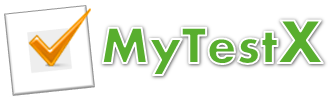 MyTest X это - система программ (программа тестирования учащихся, редактор тестов и журнал результатов) для создания и проведения компьютерного тестирования, сбора и анализа результатов, выставления оценки по указанной в тесте шкале.Программа MyTest X работает с девятью типами заданий: одиночный выбор: тестируемому предлагается выбрать только один вариант ответа из нескольких предложенных.множественный выбор: тестируемому предлагается выбрать один или несколько вариантов ответа из нескольких предложенных.установление порядка следования: тестируемому предлагается упорядочить список. Для этого нужно для каждого элемента (варианта ответа) выбрать из выпадающего списка его порядковый номер.установление соответствия: вопрос на сопоставление предполагает выбор номера соответствующего варианта из всех предложенных. Т.е. даны два столбика - для каждого варианта из первого столбика необходимо указать соответствующий вариант из второго. Вопрос с сопоставлением удобно применять в случаях, когда требуется упорядочить элементы или сгруппировать какие либо элементы по определенным признакам.указание истинности или ложности утверждений: вопрос предполагает выбор утверждения "да", "нет", пусто (не знаю).ручной ввод числа (чисел): вопрос на ручной ввод числа предполагает ввод числа или нескольких чисел в качестве ответа.ручной ввод текста: вопрос на ручной ввод текста предполагает введение текстовой строки в качестве ответа. При создании теста можно задать не один, а несколько вариантов ответа. Ответ считается верным если совпадает хоть с одним из вариантов.выбор места на изображении: для ответа на вопрос типа место на изображении необходимо указать точку на изображении. Если она попадает в указанную область, ответ верен. В качестве области верного ответа можно использовать несколько областей.перестановка букв: ответом к этому типу заданий является слово (или текст). Буквы нужного слова выводятся в отдельных областях и в случайном порядке. Тестируемый может, щелкая мышью, обменивать буквы местами. Хорошо подходит для детей младшего возраста.Программа состоит из трех модулей: Модуль тестирования (MyTestStudent), Редактор тестов (MyTestEditor) Журнал тестирования(MyTestServer).С помощью редактора (MyTestEditor) можно создать либо новый тест, либо изменить существующий.Модуль тестирования (MyTestStudent) позволяет открыть или получить по сети файл с тестом и пройти тестирование. Журнал тестирования (MyTestServer) позволяет организовать тестирование более удобным образом. С помощью него можно раздавать файлы с тестами по сети, получать результаты со всех компьютеров тестируемых и анализировать их в удобном виде.Редактор тестов.Открыть модуль MyTestEditor. В строке меню выбрать пункт Задание. Нажать на подпункт Добавить и уточнить тип задания.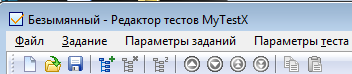 В поле задания вписать вопрос: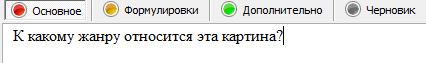 Чтобы вставить картинку, нажать: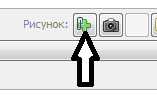 В поле сверху появится изображение: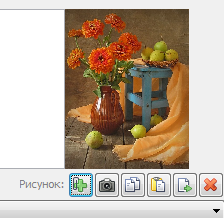 В поле ответа вписать варианты ответов и отметить правильный: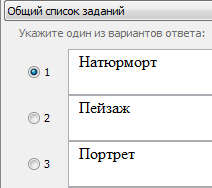 В параметрах теста можно задать:автора тестазаголовок и описание тестаинструкцию тестируемомузаметки к теступорядок следования заданий и вариантов (в заданиях в несколькими вариантами)используемую формулировку вопросаизменить способ оценивания или добавить свою систему оценкисоздать и настроить темы (группы) заданий, задать ограничение на количество задаваемых заданий (т.е. делать выборку из имеющихся)ограничение времени и количества запусков программы без перезагрузкипароли для открытия, редактирования файла, начала тестирования, открытия защищенных результатовпараметры вывода результата тестирования, записи результатов в файл и отправки по сети.Все подробности работы с программой можно найти на сайте http://mytest.klyaksa.net/.Удачи в работе!Программа состоит из трех модулей: Модуль тестирования (MyTestStudent), Редактор тестов (MyTestEditor) Журнал тестирования(MyTestServer).С помощью редактора (MyTestEditor) можно создать либо новый тест, либо изменить существующий.Модуль тестирования (MyTestStudent) позволяет открыть или получить по сети файл с тестом и пройти тестирование. Журнал тестирования (MyTestServer) позволяет организовать тестирование более удобным образом. С помощью него можно раздавать файлы с тестами по сети, получать результаты со всех компьютеров тестируемых и анализировать их в удобном виде.Редактор тестов.Открыть модуль MyTestEditor. В строке меню выбрать пункт Задание. Нажать на подпункт Добавить и уточнить тип задания.В поле задания вписать вопрос:Вопрос с сопоставлением удобно применять в случаях, когда требуется упорядочить элементы или сгруппировать какие либо элементы по определенным признакам.•   указание истинности или ложности утверждений: вопрос предполагает выбор утверждения "да", "нет", пусто (не знаю).•   ручной ввод числа (чисел): вопрос на ручной ввод числа предполагает ввод числа или нескольких чисел в качестве ответа.•   ручной ввод текста: вопрос на ручной ввод текста предполагает введение текстовой строки в качестве ответа. При создании теста можно задать не один, а несколько вариантов ответа. Ответ считается верным если совпадает хоть с одним из вариантов.•   выбор места на изображении: для ответа на вопрос типа место на изображении необходимо указать точку на изображении. Если она попадает в указанную область, ответ верен. В качестве области верного ответа можно использовать несколько областей.•   перестановка букв: ответом к этому типу заданий является слово (или текст). Буквы нужного слова выводятся в отдельных областях и в случайном порядке. Тестируемый может, щелкая мышью, обменивать буквы местами. Хорошо подходит для детей младшего возраста.СПРАВОЧНОЕ  РУКОВОДСТВО ПО ПРОГРАММЕMyTest X это - система программ (программа тестирования учащихся, редактор тестов и журнал результатов) для создания и проведения компьютерного тестирования, сбора и анализа результатов, выставления оценки по указанной в тесте шкале.Программа MyTest X работает с девятью типами заданий: •   одиночный выбор: тестируемому предлагается выбрать только один вариант ответа из нескольких предложенных.•   множественный выбор: тестируемому предлагается выбрать один или несколько вариантов ответа из нескольких предложенных.•   установление порядка следования: тестируемому предлагается упорядочить список. Для этого нужно для каждого элемента (варианта ответа) выбрать из выпадающего списка его порядковый номер.•   установление соответствия: вопрос на сопоставление предполагает выбор номера соответствующего варианта из всех предложенных. Т.е. даны два столбика - для каждого варианта из первого столбика необходимо указать соответствующий вариант из второго. В параметрах теста можно задать:автора тестазаголовок и описание тестаинструкцию тестируемомузаметки к теступорядок следования заданий и вариантов (в заданиях в несколькими вариантами)используемую формулировку вопросаизменить способ оценивания или добавить свою систему оценкисоздать и настроить темы (группы) заданий, задать ограничение на количество задаваемых заданий (т.е. делать выборку из имеющихся)ограничение времени и количества запусков программы без перезагрузкипароли для открытия, редактирования файла, начала тестирования, открытия защищенных результатовпараметры вывода результата тестирования, записи результатов в файл и отправки по сети.Все подробности работы с программой можно найти на сайте http://mytest.klyaksa.net/.Удачи в работе!Чтобы вставить картинку, нажать:В поле сверху появится изображение:В поле ответа вписать варианты ответов и отметить правильный: